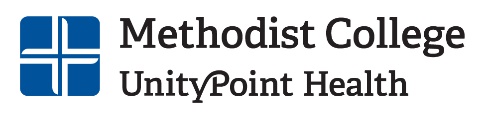 Disability Services Student Responsibility: It is the student's responsibility to inform the college of any disability in which the student is requesting reasonable accommodations. This is accomplished by completing the Request for Accommodations form available on our website: http://www.methodistcol.edu/disability-services.aspx. Paper copies are also available in the office of the ADA Coordinator (W160) It is the student's responsibility to demonstrate current impact of their disability and provide documentation (when requested) from a licensed medical provider that shows the current impact the disability has upon access to the campus, classes, or clinical settings. To accomplish this, students need to be knowledgeable about their disability so that they can discuss the disability and reasonable accommodation request with the ADA Coordinator. It is the student's responsibility to renew their request for accommodations each semester by completing a request renewal form prior to the first day of the semester. It is the student's responsibility to meet with each faculty member individually and discuss accommodations for each class, each semester, in a timely manner so that the faculty member can assist the student with needed accommodations. It is the student's responsibility to make arrangements for testing accommodations and test scheduling by contacting the Testing Center in a timely manner. All students at Methodist College are encouraged to strive to be successful. Success strategies students should employ include: Talking with faculty members about teaching style, coursework, and expectations Regular and punctual attendance of classes Reading of the textbook and other required materials Completing all homework and assignments on time Having written work and papers proofread by the Center for Student Success Consulting with faculty members during office hours Practicing consistent and effective study habits Taking notes as needed Contributing to the class through participation Utilizing the Counseling services, the Center for Student Success, and/or any extra helpful campus resources that are offered Version: July 2021